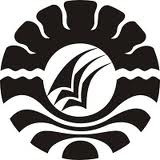 SKRIPSIPERSEPSI GURU TENTANG PELAKSANAAN SUPERVISI AKADEMIK OLEH KEPALA SEKOLAH DI SMK NEGERI 1 SINJAI RICA MONIKAJURUSAN ADMINISTRASI PENDIDIKANFAKULTAS ILMU PENDIDIKANUNIVERSITAS NEGERI MAKASSAR2016PERSEPSI GURU TENTANG PELAKSANAAN SUPERVISI AKADEMIK OLEH KEPALA SEKOLAH DI SMK NEGERI 1 SINJAISKRIPSIDiajukan untuk Memenuhi Sebagian Persyaratan GunaMemperoleh Gelar Sarjana Pendidikan pada Jurusan Administrasi PendidikanStrata Satu Fakultas Ilmu Pendidikan Universitas Negeri MakassarOleh:RICA MONIKANIM. 114 304 0060JURUSAN ADMINISTRASI PENDIDIKANFAKULTAS ILMU PENDIDIKANUNIVERSITAS NEGERI MAKASSAR2016P E R S E T U J U A N   P E M B I M B I N GSkripsi dengan judul “Persepsi Guru tentang Pelaksanaan Supervisi Akademik Oleh Kepala Sekolah di SMK Negeri 1 Sinjai”Atas nama:	Nama		: Rica Monika	Nim		: 114 304 0060	Jurusan		: Administrasi Pendidikan	Fakultas 		: Ilmu PendidikanSetelah diperiksa dan diteliti, naskah skripsi ini telah dinyatakan lulus.       Makassar, 23 Mei 2016Pembimbing I;						       Pembimbing II;	Prof. Dr. H. Arismunandar, M.Pd			    Dr. Ed. Faridah, ST, M.ScNIP. 19620714 198702 1 001				    NIP. 19740224 200501 2 002Disahkan :Ketua Jurusan Administrasi PendidikanDr. Ratmawati T, M.PdNIP. 19671110 200501 2 002PENGESAHAN UJIAN SKRIPSISkripsi atas nama: Rica Monika. NIM 1143040060, Judul “persepsi guru tentang pelaksanaan supervisi akademik oleh kepala sekolah di SMK Negeri 1 Sinjai”. Diterima oleh panitia Ujian Skripsi Fakultas Ilmu Pendidikan Universitas Negeri Makassar dengan SK Dekan Nomor: 4728/UN36.4/PP/2016 tanggal 16 Mei 2016 untuk memenuhi sebagian persyaratan memperoleh gelar Sarjana Pendidikan pada Jurusan Administrasi Pendidikan pada hari Jum’at, 20 Mei 2016.							Disahkan oleh:							PD. Bidang Akademik FIP UNM							Dr. Abdul Saman, M.Si.,Kons							NIP. 19720817 200212 1 001Panitia Ujian:Ketua		: Dr. Abdul saman, M.Si.,Kons	          ( ........................... )Sekretaris		: Dra. Sitti Habibah, M.Si	                      ( ........................... )Pembimbing I	: Prof. Dr. H. Arismunandar, M.Pd 	          ( ........................... )Pembimbing II	: Dr. Ed. Faridah, ST, M.Sc                         ( ........................... )Penguji I		: Dr. Andi Nurochmah, M.Pd                       ( ........................... )Penguji II		: Drs. H. Syamsuddin, M.Si       	          ( ........................... )PERNYATAAN KEASLIAN SKRIPSISaya yang bertanda tangan dibawah ini:Nama		:  Rica MonikaNim		:  14 304 0060Jurusan 	:  Administrasi PendidikanFakultas	:  Ilmu PendidikanJudul	: Menyatakan dengan sebenarnya bahwa Skripsi yang saya tulis ini benar merupakan hasil karya saya sendiri dan bukan merupakan pengambil alihan tulisan atau pikiran orang lain yang saya akui sebagai hasil tulisan atau pikiran sendiri.Apabila dikemudian hari terbukti atau dapat dibuktikan bahwa skripsi ini hasil jiplakan, maka saya bersedia menerima sanksi atas perbuatan tersebut sesuai ketentuan yang berlaku.            Makassar, 23 Mei 2016Yang membuat pernyataan			Rica Monika			NIM. 1143040060MOTTO DAN PERUNTUKANTidak pernah sesuatu yang besar dicapai tanpa semangat yang besarSesungguhnya bersama kesulitan ada kemudahan,Maka apabila engkau telah selesai (dari suatu urusan)Tetaplah bekerja keras untuk urusan lain,Dan hanya kepada Tuhanmulah engkau berharap(Q. S. Al. Insyirah: 6-8)Karya sederhana ini keperuntukan untukKedua orang tuaku, kakakku, adikku, dan keluarga besarku,Serta sahabat-sahabatku,Terima kasih atas motivasi, dukungan dan doa yang tulus.ABSTRAKRICA MONIKA, 2016. Persepsi Guru Tentang Pelaksanaan Supervisi Akademik Oleh Kepala Sekolah di SMK Negeri 1 Sinjai. Skripsi. Dibimbing oleh                   Prof. Dr. H. Arismunandar, M.Pd dan Dr. Ed. Faridah, ST, M.Sc; Jurusan Administrasi Pendidikan  Fakultas Ilmu Pendidikan Universitas Negeri Makassar.Penelitian ini mengkaji tentang persepsi guru tentang pelaksanaan supervisi akademik oleh kepala sekolah di SMK Negeri 1 Sinjai. Rumusan masalah penelitian adalah bagaimanakah persepsi guru tentang pelaksanaan supervisi akademik oleh kepala sekolah di SMK Negeri 1 Sinjai? Berdasarkan rumusan masalah penelitian, maka tujuan penelitian ini adalah untuk mengetahui gambaran persepsi guru tentang pelaksanaan supervisi akademik oleh kepala sekolah di SMK Negeri 1 Sinjai. Metode penelitian ini menggunakan pendekatan kuantitatif dan jenis penelitian deskriptif yakni menggambarkan fenomena yang diteliti tentang persepsi guru tentang pelaksanaan supervisi akademik oleh kepala sekolah. Populasi dalam penelitian ini adalah seluruh guru yang  ada di SMK Negeri 1 Sinjai Utara. Teknik pengumpulan data adalah kuesioner dan dokumentasi, analisis data penelitian adalah persentase. Hasil penelitian menunjukkan bahwa persepsi guru tentang pelaksanaan supervisi akadmik terbagi atas tiga aspek: perencanaan supervisi akademik termasuk kategori sangat baik, pelaksanaan supervisi akademik termasuk kategori baik, evaluasi dan tindak lanjut supervisi akademik termasuk kategori sangat baik. Berdasarkan hasil analisis data secara umum dapat disimpulkan bahwa persepsi guru tentang pelaksanaan supervisi akademik oleh kepala sekolah di SMK Negeri 1 Sinjai termasuk kategori sangat baik.PRAKATAPuji syukur kehadirat Allah swt. senantiasa penulis panjatkan, karena berkat rahmat dan hidayah-Nya, sehingga skripsi ini dapat diselesaikan dengan waktu yang telah ditargetkan. Skripsi ini berjudul “Persepsi Guru Tentang Pelaksanaan Supervisi Akademik di SMK Negeri 1 Sinjai”. Penulisan skripsi ini dimaksudkan sebagai persyaratan dalam penyelesaian studi pada Jurusan Administrasi Pendidikan  Fakultas Ilmu Pendidikan Universitas Negeri Makassar.Bukan hal yang mudah dalam menyelesaikan karya ini, begitu banyak hambatan yang dihadapi oleh penulis dalam menyusun karya ini, namun semua itu bisa teratasi berkat doa, dorongan dan motivasi dari berbagai pihak. Oleh karena itu, dengan penuh hormat penulis menghaturkan terima kasih kepada                             Prof. Dr. H. Arismunandar, M.Pd dan Dr. Ed. Faridah, ST, M.Sc masing-masing selaku pembimbing I dan pembimbing II yang telah banyak meluangkan waktu dan tenaga dalam memberikan arahan, petunjuk dan motivasi kepada penulis mulai dari penyusunan usulan penelitian hingga selesainya skripsi ini. Selanjutnya ucapan yang sama dihaturkan kepada:Prof. Dr. H. Husain Syam, M.TP selaku Rektor Universitas Negeri Makassar yang telah memberikan kesempatan kepada penulis untuk menyelesaikan studi di Universitas Negeri Makassar.Dr. Abdullah Sinring, M.Pd sebagai Dekan; Dr. Abdul Saman, M.Si, Kons sebagai PD I; Drs. Muslimin, M.Ed sebagai PD II; Dr. Pattaufi, S.Pd, M.Si sebagai PD III dan Dr. Parwoto, M.Pd sebagai PD IV FIP UNM, yang telah memberikan layanan akademik, administrasi dan kemahasiswaan selama proses pendidikan dan penyelesaian studi.Dr. Ratmawati T, M.Pd dan Dra. Sitti Habibah, M.Si masing-masing sebagai  Ketua dan Sekretaris Jurusan Administrasi Pendidikan FIP UNM, yang dengan penuh perhatian memberikan bimbingan dan memfasilitasi penulis selama proses perkuliahan.Dr. Andi Nurochmah, M.Pd dan Drs. H. Syamsuddin, M.Si masing-masing sebagai penguji dalam dan penguji luar yang telah memberikan saran dan kesempatan untuk membimbing penulis dalam menyempurnakan skripsi ini.Dosen Fakultas Ilmu Pendidikan, khususnya Jurusan Administrasi Pendidikan yang telah mendidik dan memberikan bekal ilmu pengetahuan kepada penulis.Kepala SMK Negeri 1 Sinjai yang telah memberikan izin penelitian dan seluruh guru telah meluangkan waktunya untuk mengisi kuesioner penelitian.   Terkhusus kepada kedua orang tuaku tercinta ayahanda Andi Jupri dan ibunda Hj. Nuraida yang sangat besar pengorbanannya, yang tiada henti memberikan doa yang tulus, dukungan, pengertian, dan kasih sayangnya. Semoga penulis menjadi anak yang berbakti serta memberikan kebahagian bagi Ayahanda dan Ibunda tercinta. Kakakku dan adikku tercinta terima kasih atas dukungan, motivasi, bantuan dan doa dalam penyelesaian studi ini.Sepupu-sepupuku, om, tante-tanteku, ka Sakha dan semua keluarga besarku yang tak henti-hentinya memberi dorongan, motivasi dan bantuannya terutama dalam penyelesaian studi di kampus orange ini.Buat semua teman-teman mahasiswa Administrasi Pendidikan terima kasih atas bantuannya selama ini, terkhusus angkatan 2011 yang tidak akan pernah kulupakan, yang senantiasa memberikan bantuan serta motivasi dalam menyelesaikan studi penulis.Kepada berbagai pihak yang tidak sempat penulis sebutkan namanya satu persatu yang tentunya telah memberikan kontribusi positif kepada pihak penulis dalam menyelesaikan studi di Universitas Negeri Makassar.Semoga skripsi ini dapat bermanfaat sebagai bahan masukan dan informasi bagi pembaca, dan semoga kebaikan dan keikhlasan serta bantuan dari semua pihak bernilai ibadah di sisi Allah swt. Amin.Makassar, 23 Mei 2016	Rica MonikaDAFTAR ISI                                                                                                                 Halaman                HALAMAN SAMPUL	i HALAMAN JUDUL	iiPERSETUJUAN PEMBIMBING	iiiPENGESAHAN UJIAN SKRIPSI	ivPERNYATAAN KEASLIAN SKRIPSI	vMOTTO & PERUNTUKAN	vi ABSTRAK	vii PRAKATA	viii  DAFTAR ISI	xiDAFTAR TABEL	xiii DAFTAR GAMBAR	xvDAFTAR LAMPIRAN	xviBAB I     PENDAHULUAN	1Latar Belakang	1Rumusan Masalah	8Tujuan Penelitian	8 Manfaat Penelitian	8BAB II   TINJAUAN PUSTAKA DAN KERANGKA PIKIR	10 Tinjauan Pustaka	10Pengertian Persepsi	10 Supervisi Akademik	11                                       Pengertian Supervisi Akademik	11                      Tujuan Supervisi Akademik	13 Fungsi Supervisi Akademik	15Prinsip-Prinsip Supervisi Akademik	16Pendekatan Supervisi Akademik	19Teknik-Teknik Supervisi Akademik	20                                  Supervisi Akademik Kepala Sekolah	25                  Perencanaan Supervisi Akademik	26Pelaksanaan Supervisi Akademik	29 Evaluasi dan Tindak Lanjut Supervisi Akademik	31Kerangka Pikir	32BAB III  METODE PENELITIAN	34Pendekatan dan Jenis Penelitian	34Variabel dan Disain Penelitian	34Defenisi Operasional Variabel	35Populasi dan Sampel	37Teknik dan ProsedurPengumpulan Data	38Teknik Analisis Data	40  BAB IV  HASIL PENELITIAN DAN PEMBAHASAN	41Hasil Penelitian	41Analisis Hasil Penelitian	44Pembahasan Hasil Penelitian	60BAB  V   KESIMPULAN DAN SARAN	67Kesimpulan	67Saran	67DAFTAR PUSTAKA	69LAMPIRAN	71RIWAYAT HIDUP                                                                                                   DAFTAR TABELNomor                                         Tabel                                                           Halaman                                                           4.1 	Keadaan siswa SMK Negeri 1 Sinjai tahu pelajaran 2014/2015	434.2	Keadaan guru SMK Negeri 1 Sinjai 	434.3	Perencanaan supervisi akademik oleh kepala sekolah berdasarkan jawaban responden		 454.4	Hasil analisis data untuk aspek persepsi guru tentang perencanaan    supervisi akademik oleh kepala sekolah secara keseluruhan	464.5	Palaksanaan supervisi akademik untuk sub indikator sasaran supervisi akademik berdasarkan jawaban responden	474.6	Pelaksanaan supervisi akademik untuk sub indikator prinsip-prinsip supervisi akademik berdasarkan jawaban responden	484.7	Pelaksanaan supervisi akademik untuk sub indikator pendekatan supervisi akademik berdasarkan jawaban responden	494.8	Pelaksanaan supervisi akademik untuk sub indikator teknik-teknik supervisi akademik berdasarkan jawaban responden	504.9 	Pelaksanaan supervisi akademik untuk sub indikator bimbingan dan arahan kepada guru dalam kegiatan proses pembelajaran berdasarkan jawaban responden	524.10	Hasil analisis data untuk aspek persepsi guru tentang pelaksanaan     supervisi akademik oleh kepala sekolah secara keseluruhan	544.11	Evaluasi dan tindak lanjut supervisi akademik oleh kepala sekolah berdasarkan jawaban responden	56									    4.12	Hasil analisis data untuk aspek persepsi guru tentang evaluasi dan         tindak lanjut supervisi akademik oleh kepala sekolah secara keseluruhan	584.12	Hasil analisis secara umum mengenai persepsi guru tentang     pelaksanaan supervisi akademik oleh kepala sekolah	59DAFTAR GAMBARNomor	 Gambar		              	           Halaman 2.1	Skema kerangka Pikir	       33DAFTAR LAMPIRANNomor				           Lampiran	       	     	 	  Halaman    1.	  Kisi-Kisi Instrumen Penelitian	    72    2.	  Angket Penelitian	    73                                                    3.	  Pengujian Angket Penelitian				                     82    4.	Dokumentasi	    94                                                               5. 	Persuratan	  101	